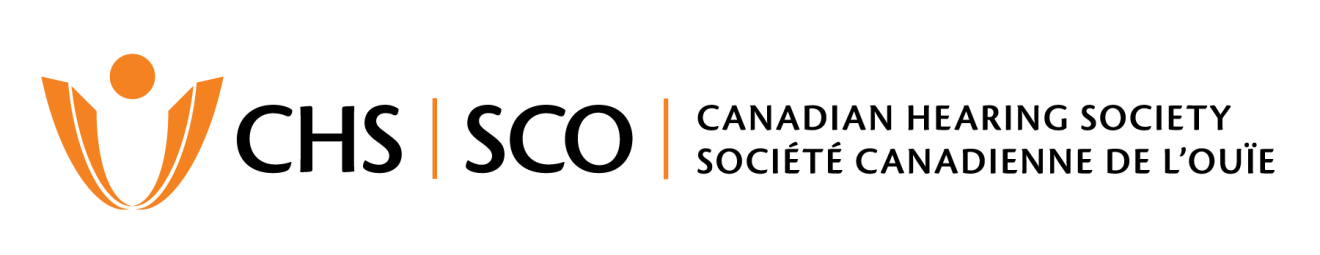 OVERVIEW:In compliance with Accessibility for Ontarians with Disability Act (AODA), this 2013-21 accessibility plan outlines the actions that the Canadian Hearing Society has put in place to improve opportunities for people with disabilities.  By law this multi-year plan must be available to the public beginning January 1, 2014.  CHS values the spirit of the Act and while we may be legally exempt from specific regulations from time to time, we will strive to incorporate those standards into our plans where it makes sense to do so.  CHS further acknowledges and values that accessibility not only benefits people with disabilities, it also benefits the greater public e.g. seniors, families traveling with young children and people who make deliveries to our premises, etc.INTEGRATED MULTI-YEAR PLAN 2013-2021 The Integrated Multi-Year Plan covers an eight year period and is subject to updates and will be revised at least once every 5 years.The plan addresses 5 areas as follows and outlines action items, deadlines, who is responsible to oversee each and status updates.Information and CommunicationsEmploymentTransportationBuilt EnvironmentProcurementINFORMATION AND COMMUNICATIONS: INFORMATION AND COMMUNICATIONS (continued)INFORMATION AND COMMUNICATIONS (continued)INFORMATION AND COMMUNICATIONS (continued)INFORMATION AND COMMUNICATIONS (continued)INFORMATION AND COMMUNICATIONS (continued)EMPLOYMENTEMPLOYMENT (continued)EMPLOYMENT (continued)BUILT ENVIRONMENTBUILT ENVIRONMENT (continued)BUILT ENVIRONMENT (continued)TRANSPORTATIONPROCUREMENTPOLICY:                      AODA Integrated Multi-Year Plan 2013-21AODA Integrated Multi-Year Plan 2013-21AODA Integrated Multi-Year Plan 2013-21ISSUING DEPARTMENT:HUMAN RESOURCESHUMAN RESOURCESHUMAN RESOURCESORIGINAL ISSUE DATE:ORIGINAL ISSUE DATE:REVSION DATE:NEXT REVISION DATE:December 9, 2013December 9, 2013NEWDecember 1, 2014DeadlinePrint DocumentsWho is ResponsibleSTATUSJanuary 1, 2014Develop new guidelines for writing in plain language and formatting documents for reader accessibility.Human ResourcesCOMPLETEDJanuary 1, 2014New Public Documents: content administrators are responsible to ensure that new materials are written in plain language and that document layouts follow formatting guidelines.Marketing and CommunicationsONGOINGJanuary 1, 2014The following AODA Policies and Multi-Year Plan will be available on www.chs.caAODA Accessible Customer Service Policy (updated)AODA Integrated Policy (new)Multi-Year Plan (new)HUMAN RESOURCESCOMPLETEDJanuary 1, 2014The Complaint Policy will be available on www.chs.ca in four languages (English, French, ASL, and LSQ).  They may also be available to the public via CHS TV.Vice President, Programs and ServicesCOMPLETEDJune 1, 2014The English, ASL and French version of our Privacy Statement are currently available on www.chs.ca. The revised statement will include LSQ.  They may also be available to the public via CHS TV.Privacy OfficerIN PROGRESSDeadlinePrint Documents (continued)Who is ResponsibleSTATUSJanuary 1, 2014When existing public documents are up for review, content administrators are responsible to ensure that materials are re-written in plain language and that document layouts follow formatting guidelines.     Marketing and CommunicationsONGOINGJanuary 1, 2015The AODA Policies and Multi-Year Plan will also be made available on www.chs.ca in ASL and LSQ/French. They may also be available to the public via CHS TV.AODA Accessible Customer Service Policy AODA Integrated PolicyMulti-Year PlanHuman ResourcesJanuary 1, 2015January 1, 2015Priority Public Documents:  will be made available on our website in 4 languages (English, French, ASL, and LSQ). Content Administrators ONGOINGDeadlineCHS WebsitesWho is ResponsibleSTATUSJanuary 1, 2014www.chs.ca renovations will be WCAG 2.0 Level AA compatible.Marketing and CommunicationsCOMPLETEDJanuary 1, 2014MyCHS will be WCAG 2.0 Level AA compatible. Information TechnologyCOMPLETEDJanuary 1, 2015Establish an online Accessibility Hub of "How-to Guides" to aid employees with creating accessible documents, media and environment.Human Resources DeadlineEmergenciesWho is ResponsibleSTATUSJanuary 1 AnnuallyIndividualized emergency response information and evacuation plans for employees with disabilities will be updated annually and maintained by Human Resources.Human Resources2012 COMPLETED2013 COMPLETEDJanuary 1AnnuallyEmergency information for the public will be maintained and communicated in ways that are accessible.  Alternative formats will be provided upon request.Human Resources2012 COMPLETED2013 COMPLETEDDeadlineTrainingWho is ResponsibleSTATUSJanuary 1, 2012AODA Accessible Customer Service – mandatory online training module provided to all employees and volunteers on an ongoing basis.Human ResourcesCOMPLETEDJanuary 1, 2015Establish ongoing annual agency-wide training plan for all CHS employees related to diversity and HR policies.Human ResourcesJanuary 1, 2015CHS Online Orientation program will train all employees and volunteers with respects to a wide range of issues related diversity, attitude, respect and accessibility. Human ResourcesIN PROGRESSJanuary 1, 2015Mandatory AODA IASR online training will be provided to all employees and volunteers and must be completed by the deadline. This includes anyone who provides goods or services on contract.Human ResourcesIN PROGRESSJanuary 1, 2015Mandatory OHRC online training will be provided to all employees and volunteers and must be completed by the deadline. This includes anyone who provides goods or services on contract.Human ResourcesIN PROGRESSDeadline FeedbackWho is ResponsibleSTATUSJanuary 1, 2013Permanent feedback processes are live on the CHS website and signage is in place.  Alternative formats available up on request.Human Resources; Marketing and CommunicationsCOMPLETEDJanuary 1, 2014Review and update feedback processes and signage (from #1, above).Human Resources; Marketing and CommunicationsCOMPLETEDJanuary 1, 2015Public questionnaires or comment cards must include notice that, upon request, CHS provide this information in accessible formats and/or with communication supports.Heads of Programs/ Services; Regional DirectorsIN PROGRESSDeadlineCommunication DevicesWho is ResponsibleSTATUSJanuary 1, 2014 80% of product descriptions will be provided in alternative format.Communication Devices ProgramCOMPLETEDJanuary 1, 2015 10% of products will include alternative format: visual how-to video guides.Communication Devices ProgramJanuary 1, 20163. 20% of products will include alternative format: visual how-to video guides in alternative format.Communication Devices ProgramJanuary 1, 2017  30% of products will include alternative format: visual how-to video guides.Communication Devices ProgramJanuary 1, 2018  40% of products will include alternative format:  visual how-to video guides.Communication Devices ProgramJanuary 1, 2019 50% of products will include alternative format:  visual how-to video guides.Communication Devices ProgramJanuary 1, 202060% of products will include alternative format: visual how-to video guides.DeadlineRecruitmentWho is ResponsibleSTATUSJanuary 1, 2013We will take the following steps to notify the public and staff that, when requested, CHS will accommodate people with disabilities during the recruitment and assessment processes and when people are hired:All job postings will inform applicants:  “In accordance with the Accessibility for Ontarians with Disabilities Act (AODA), CHS will provide accommodation, accessible formats and communication supports for the interview upon request”. All job postings will inform applicants that CHS is an Affirmative Action employer.Human ResourcesCOMPLETEDJanuary 1, 2014We will make all employees aware of how CHS will support them if they have a disability or should they acquire a disability later in their career.E-Memo to all employeesNew hires and employees who transfer into another position will be informed in their Letter of OfferHuman ResourcesCOMPLETEDCOMPLETEDDeadlineRecruitment (continued)Who is ResponsibleSTATUSJanuary 1, 2014CHS will take the following steps to develop and put in place a process for developing individual accommodation plans and return-to-work policies for employees that have been absent due to a disability:CHS’ existing policies that address access and accommodations will be reviewed and updated annually.CHS will develop and implement a Return to Work policy by December 31, 2013.Human ResourcesCOMPLETEDCOMPLETEDDeadlinePrevention and Removal of BarriersWho is ResponsibleSTATUSJanuary 1, 2015The following Human Resources policies will be reviewed and updated annually.  Managers will be trained on policies on a regular basis. Issues and complaints will be dealt with in a timely and respectful manner.Access and AccommodationAnti-AudismAnti-RacismCareer Investment PlanningDesignated DevicesDiscrimination & HarassmentDiversity Harassment and Violence in the WorkplaceHealth and SafetyMeeting Accessibility ProtocolPerformance AppraisalRecruitment and SelectionReturn to WorkScent FreeSelf-IdentificationService AnimalsSexual HarassmentSign LanguageSuccession PlanningTraining and DevelopmentHuman ResourcesREVIEW IN PROGRESSDeadlineService disruptions to public spacesWho is ResponsibleSTATUSJanuary 1, 2014All new builds, renovations, and space reorganizations must not block pathways to accessible public areas unless absolutely necessary. When a service disruption is unavoidable, we will notify the public of service disruptions and alternatives available.Signage will be placed in strategic areas well with as much notice as possible and as applicable, give alternatives and contact information.  Signage will be strategically placed BEFORE consumers arrive in the area. CHS will endeavor to contact consumers directly if there is insufficient time to post notice of blockage or interruptions.Notices will be posted on the CHS websiteEstablish a voluntary e-alert system Managers and Human ResourcesONGOINGDeadlineDesign of Public SpacesWho is ResponsibleSTATUSJanuary 1, 2014All major changes to public spaces in CHS facilities must conform to Accessibility Standards.Regional Directors in consultation with Human ResourcesCOMPLETEDJanuary 1, 2014CHS will advocate with landlords and in the immediate vicinity of our offices for proper design of public spaces according to the Accessibility Standards.Regional Directors COMPLETEDJanuary 1, 2021Electronic signage will be available in all CHS offices.  Users can select from a menu of mandatory public documents in their language of preference (English, French, ASL or LSQ).Marketing and Communications; Information TechnologyDeadlineKiosksWho is ResponsibleSTATUSJanuary 1, 2014CHS will undertake the following steps to ensure employees consider the needs of people with disabilities when designing, procuring or acquiring self-service kiosks.As applicable, all lease agreements must include assessing kiosks in the facilities and parking areas to ensure that they are accessible to the general public and to our consumers and employees e.g. sound, vision, height, location, etc.  When a landlord installs new kiosks, CHS will advocate that new installations be accessible.Managers and CFOCOMPLETEDJanuary 1, 2014As applicable, event venues will be sourced with a preference for those with accessible kiosks.All Event PlannersCOMPLETEDDeadlineGeneralWho is ResponsibleSTATUSNACHS is exempt from this requirement because we do not transport clients and because our employees are covered above under Section 2 Employment, C, 1.NAJanuary 1, 2014CHS will advocate AODA transportation requirements where it makes sense to do so. ManagersONGOINGDeadlineGeneralWho is ResponsibleSTATUSJanuary 1, 2014CHS will incorporate accessibility design, criteria and features when procuring or acquiring goods, services or facilities, except where it is not practical to do so.  When it is impractical, we will advocate for accessibility.All ManagersONGOINGAPPROVED BY: DATE:Senior Management TeamDecember 9, 2013